Non-Fiction Book Speech – 10th Grade – 4th QuarterPresentation Dates: Tuesday, May 29 - Friday, June 180 Points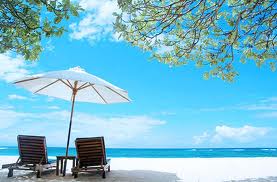 School is almost over. The weather is about to be warm and sunny. You will soon be sitting by the pool with a refreshing glass of lemonade. What better to do while enjoying the weather than expand your knowledge, vocabulary, and imagination with a great read? But what should you read? Now, you have the opportunity to choose from 30-something non-fiction books that your peers will “sell” to you.Task: In 3-3 ½  minutes, sell your nonfiction book to the class for their summer reading lists.You will be using Glogster.com to create an interactive poster which will aid in the selling of this book as a summer reading book for the class. You must use at least two of the techniques we discussed during Media Literacy (from the “Ad Techniques” page in your Media Lit Packet) to sell us the book. What is Glogster?Website: www.glogster.comIt is a mixture of graphics, photos, videos, music, and text. Basically, it is interactive poster. You can use this to your advantage in any way you want. What must be included in the presentation?Information:Basic Info - Title, author, year of publication, type of non-fiction (memoir? Autobiography? Biography? Self-help? Informational?)Summary – Give us the main ideas but leave us with some mystery. Remember the point is to get us to read it over the summer.Explanation of why we should read this book. Give us reasons it should be on our summer reading lists.Ad Technique(s): Nostalgia, Bandwagon, Transfer/Fantasy, Humor, Sense Appeal, Statistics, TestimonialYou must use at least two in your presentation. Glogster Interactive Poster: 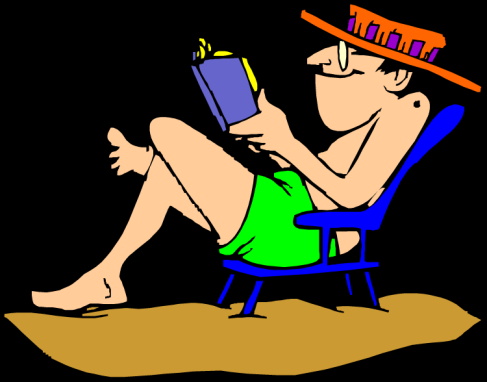 Must have:Background which fits theme/idea of bookWord Bubbles / TextGraphics / PicturesAt least one link to news, awards, author page, etc.Music is an option but not a necessityHow will I be graded?See the rubric on the back of this sheet